Je te salue Marie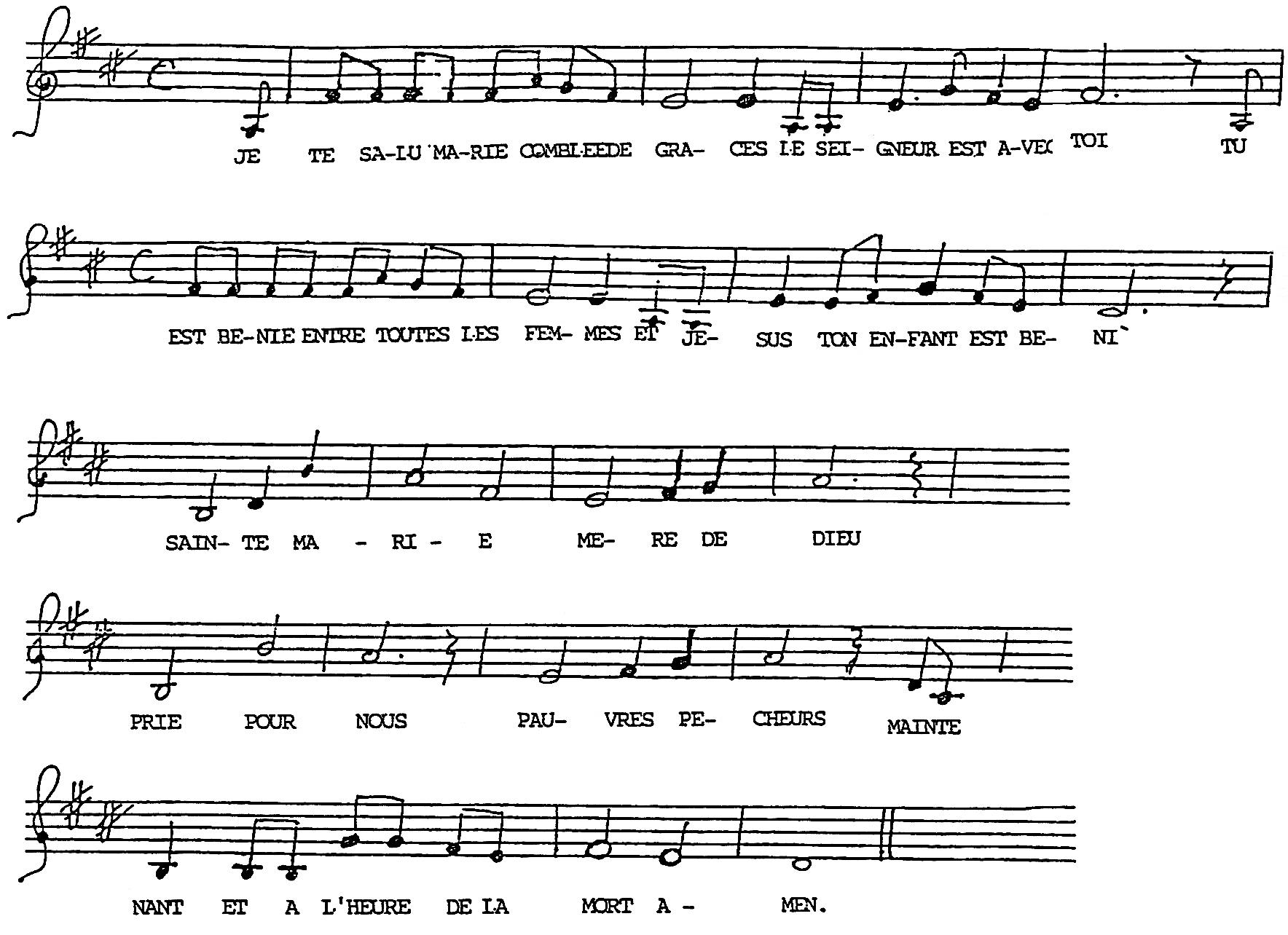 